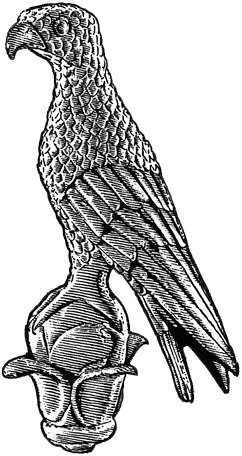 Άρτα, …../…../20…..Προςτη Γραμματεία του ΤμήματοςΓεωπονίαςτου Πανεπιστημίου ΙωαννίνωνΠΡΑΚΤΙΚΟ ΕΞΕΤΑΣΗΣ ΠΤΥΧΙΑΚΗΣ / ΔΙΠΛΩΜΑΤΙΚΗΣ ΕΡΓΑΣΙΑΣΣήμερα …...................…………………………………………… και ώρα 14:00, ενώπιον της ορισθείσας τριμελούς εξεταστικής επιτροπής πραγματοποιήθηκε η εξέταση της πτυχιακής/διπλωματικής εργασία του/της  …………………………………………...............................…............................… φοιτητή/τριας του Τμήματος ……………………………………………………………………………………………..........…,  με Α.Μ. …………………, και θέμα: «………………………………………………………………………………………………………………………………………………………»  Τίτλος πτυχιακής στα Αγγλικά :………………………………………………………………………………………………………..».                                                       Κατά την αξιολόγηση η τριμελής επιτροπή βαθμολόγησε ως ακολούθως:ΟΝΟΜΑΤΕΠΩΝΥΜΟ	ΒΑΘΜΟΣ…………………………… (επιβλέπων)	  	………….…………………………..			……….…………………………….	  			.…………Τελικός βαθμός (μέσος όρος) Πτυχιακής/Διπλωματικής εργασίας:    ……..Βεβαιώνουμε ότι η πτυχιακή/διπλωματική εργασία έχει παρουσιαστεί επιτυχώς και έχουν γίνει τυχόν τροποποιήσεις που υπέδειξε η τριμελής Εξεταστική Επιτροπή. Η πτυχιακή/διπλωματική εργασία κατατέθηκε σε ηλεκτρονική μορφή (pdf).  Το αντίγραφο παρέλαβε ο/η ………………………………………………………………………….Η Τριμελής Επιτροπή ( Υπογραφές):1.2.3.